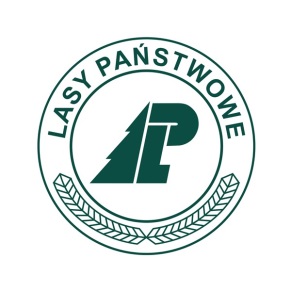 REGULAMIN UDZIAŁU W ZAJĘCIACH Z ZAKRESU EDUKACJI                          PRZYRODNICZO – LEŚNEJ W NADLEŚNICTWIE STARY SĄCZZASADY PRZEPROWADZANIA PRZEZ NADLEŚNICTWO STARY SĄCZ ZAJĘĆ 
Z EDUKACJI  PRZYRODNICZO – LEŚNEJ.Pracownik Nadleśnictwa prowadzi zajęcia z edukacji przyrodniczo – leśnej w postaci lekcji terenowych na ścieżkach edukacyjnych znajdujących się na terenie Nadleśnictwa Stary Sącz oraz zajęć prowadzonych w placówkach oświatowych, opiekuńczo – wychowawczych, organizacji nie prowadzących działalności zarobkowej w zakresie turystyki lub działań pokrewnych.Prowadzący zajęcia edukacyjne pracownicy Nadleśnictwa podczas ich trwania nie sprawują opieki pedagogicznej, ani nie odpowiadają za bezpieczeństwo uczestników zajęć.Zajęcia odbywają się w godzinach pracy Nadleśnictwa  od 7:00 – 15:00. W szczególnych przypadkach po uzyskaniu zgody Nadleśniczego można uzgodnić inny termin zająć.Zajęcia z edukacji przyrodniczo – leśnej są bezpłatne.Zajęcia z edukacji przyrodniczo – leśnej odbywają się dla grup zorganizowanych po wcześniejszym zgłoszeniu grupy i ustaleniu terminu.Zgłoszenie grupy może odbywać się poprzez:Formularz ( załącznik nr 1)Potwierdzenie telefoniczne pod nr tel. 18 446 0991 wew. 33Pod adresem mail starysacz@krakow.lasy.gov.pl Zgłoszeniu podlegają zarówno lekcje terenowe i te w placówkach.Tylko potwierdzone przez Nadleśnictwo zgłoszenie jest równoznaczne z rezerwacją danego terminu.Rezygnacja z udziału w zajęciach musi zostać zgłoszona niezwłocznie Nadleśnictwu telefonicznie lub poczta elektroniczną.Nadleśnictwo może z ważnych powodów odwołać zajęcia z edukacji przyrodniczo – leśnej. W takim przypadku Nadleśnictwo Stary Sącz dołoży starań aby ustalić jak najszybciej z instytucją inny dogodny termin.ZOBOWIĄZANIA NAUCZYCIELA / OPIEKUNA GRUPY.Opiekę nad grupą sprawują nauczyciele / opiekunowie widniejący na karcie zgłoszenia.Opiekunowie odpowiadają za dyscyplinę i bezpieczeństwo uczestników zajęć zapewniając ilość opiekunów jaka jest wymagana przez odrębne przepisy powszechnie obowiązującego prawa lub przepisy wewnętrzne obowiązujące w danej instytucji.Odpowiedzialność prawną za bezpieczeństwo podczas zajęć organizowanych przez Nadleśnictwo Stary Sącz ponoszą opiekunowie grup.Nauczyciel / opiekun grupy jest zobowiązany do poinformowania uczestników zajęć terenowych o konieczności posiadania stosownego ubioru dostosowanego do panujących warunków pogodowych oraz zapoznania się z zagrożeniami jakie mogą panować w lesie:Zagrożenia wynikające z trudnych warunków terenowych – wykroty, jary, stoki 
i inne niebezpieczne (możliwość potknięcia się czy poślizgnięcia).Zagrożenia związane z upadkiem przedmiotów z wysokości tj. gałęzie, konary, surowiec drzewny.Zagrożenia w miejscach składowania i magazynowania surowca drzewnego. Zagrożenia związane z czynnikami biologicznymi (m.in. możliwość ukąszeń przez owady, kleszcze, żmije, wpływ roślin: pyłki, kolce, ciernie, właściwości parzące, gleba: wirusy, bakterie, grzyby).Obowiązkiem uczestników zajęć terenowych z edukacji przyrodniczo – leśnej jest przestrzeganie następujących zasad:Zachowywanie się w sposób bezpieczny, kulturalny i zdyscyplinowany.Przestrzeganie obowiązujących przepisów przeciwpożarowych (zakaz samowolnego rozpalania ognia).Stosowanie się do nakazów i zakazów panujących w lesie np.: zakazu wchodzenia na tereny objęte stałym lub okresowym zakazem wstępu dla ludności, zachowaniem ciszy.Zakaz niszczenia lasu, eksponatów przyrodniczych, udostępnionej infrastruktury, roślinności, grzybów.Pozostawienie po sobie porządku (nie zaśmiecanie lasu).Uczestnictwo w zajęciach oznacza zgodę na publikację materiałów z własnym    wizerunkiem.               MIEJSCA W KTÓRYCH ODBYWAJĄ SIĘ ZAJĘCIA TERENOWE,,Ścieżka przyrodniczo – leśna Rdziostów”Trasa edukacyjna Gaboń – Przehyba”,,Leśna ścieżka edukacyjna Cisy w Mogilnie”Szkółka drzew leśnych ,,Kamieniec”                                                                                  …………………………………………………………..                                                                                               Nadleśniczy Nadleśnictwa Stary Sącz